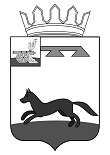  АДМИНИСТРАЦИЯ МУНИЦИПАЛЬНОГО ОБРАЗОВАНИЯ«ХИСЛАВИЧСКИЙ РАЙОН» СМОЛЕНСКОЙ  ОБЛАСТИР А С П О Р Я Ж Е Н И Еот 02 июня 2023 г. № 326-рО выделении транспортаВ рамках проведения государственной итоговой аттестации по образовательным программам основного общего образования в 2023 году на территории муниципального образования «Хиславичский район» в основной период Руководителю МБОУ «Хиславичская СШ» Е.Ю. Мушкадиновой выделить 06, 09, 14 июня 2023 года транспортное средство марки ГАЗ 322121 гос. номер М 030 ВУ,  с целью осуществления развоза выпускника 9 класса  МБОУ «Череповская ОШ» по маршруту: п.г.т. Хиславичи (МБОУ «Хиславичскя СШ») – д. Новая Рудня . Время осуществления  развоза 06 и 09 июня 2023 года с 13:30; 14 июня 2023 года с 12:00.Контроль за исполнением распоряжения возложить на заместителя Главы муниципального образования «Хиславичский район» Смоленской области – начальника Отдела образования и молодежной политики Юлию Николаевну Климову.Главы муниципального образования «Хиславичский район»                                                                                            Смоленской области                                                                                  А.В. Загребаев   Визирование правового акта